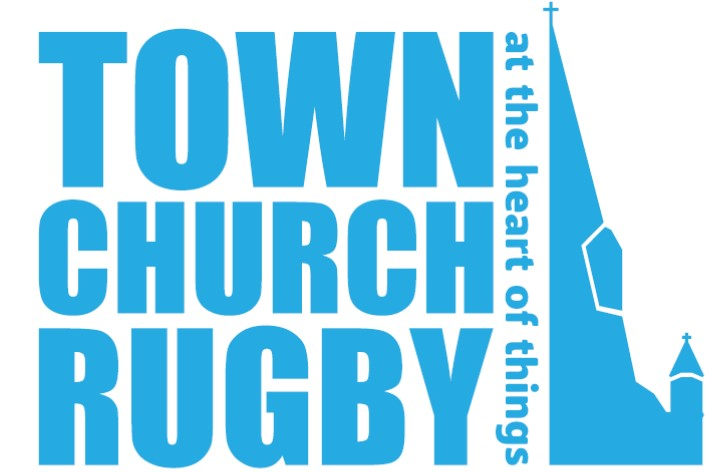 Please return this form to St Andrew’s Church, Church Street, Rugby, Warwickshire, CV21 3PT or office@rugbychurch.org.uk by the closing date, marked ‘CFM Lead’.APPLICATION FORMCHILDREN’S AND FAMILIES’ MINISTRY LEAD (GROWING FAITH)APPLICATION FORMCHILDREN’S AND FAMILIES’ MINISTRY LEAD (GROWING FAITH)APPLICATION FORMCHILDREN’S AND FAMILIES’ MINISTRY LEAD (GROWING FAITH)APPLICATION FORMCHILDREN’S AND FAMILIES’ MINISTRY LEAD (GROWING FAITH)APPLICATION FORMCHILDREN’S AND FAMILIES’ MINISTRY LEAD (GROWING FAITH)APPLICATION FORMCHILDREN’S AND FAMILIES’ MINISTRY LEAD (GROWING FAITH)1. Personal Information1. Personal Information1. Personal Information1. Personal Information1. Personal Information1. Personal InformationTitle:Forename(s):Forename(s):Forename(s):Surname:Surname:Known as:Known as:Known as:Known as:Known as:Known as:Any previous names by which you have been known:Any previous names by which you have been known:Any previous names by which you have been known:Any previous names by which you have been known:Any previous names by which you have been known:Any previous names by which you have been known:Date of Birth:Date of Birth:Date of Birth:Date of Birth:Date of Birth:Date of Birth:Home Address:Postcode:Home Address:Postcode:Home Address:Postcode:Home Address:Postcode:Home Address:Postcode:Home Address:Postcode:Daytime Tel No:Daytime Tel No:Mobile Tel No:Mobile Tel No:Mobile Tel No:Evening Tel No:Email Address:Email Address:Email Address:Email Address:Email Address:Email Address:2. Education, Training & Qualifications Information Please give details of all relevant training and qualifications which you feel equip you for this post. Please include dates.2. Education, Training & Qualifications Information Please give details of all relevant training and qualifications which you feel equip you for this post. Please include dates.2. Education, Training & Qualifications Information Please give details of all relevant training and qualifications which you feel equip you for this post. Please include dates.2. Education, Training & Qualifications Information Please give details of all relevant training and qualifications which you feel equip you for this post. Please include dates.2. Education, Training & Qualifications Information Please give details of all relevant training and qualifications which you feel equip you for this post. Please include dates.2. Education, Training & Qualifications Information Please give details of all relevant training and qualifications which you feel equip you for this post. Please include dates.3. Employment & Voluntary Work Experience Please provide a full history (with dates wherever possible) of your previous employment and voluntary work experience.  3. Employment & Voluntary Work Experience Please provide a full history (with dates wherever possible) of your previous employment and voluntary work experience.  3. Employment & Voluntary Work Experience Please provide a full history (with dates wherever possible) of your previous employment and voluntary work experience.  3. Employment & Voluntary Work Experience Please provide a full history (with dates wherever possible) of your previous employment and voluntary work experience.  3. Employment & Voluntary Work Experience Please provide a full history (with dates wherever possible) of your previous employment and voluntary work experience.  3. Employment & Voluntary Work Experience Please provide a full history (with dates wherever possible) of your previous employment and voluntary work experience.  4. Personal StatementPlease tell us in no more than 500 words why your gifts and experience equip you for this post:4. Personal StatementPlease tell us in no more than 500 words why your gifts and experience equip you for this post:4. Personal StatementPlease tell us in no more than 500 words why your gifts and experience equip you for this post:4. Personal StatementPlease tell us in no more than 500 words why your gifts and experience equip you for this post:4. Personal StatementPlease tell us in no more than 500 words why your gifts and experience equip you for this post:4. Personal StatementPlease tell us in no more than 500 words why your gifts and experience equip you for this post:5. ReferencesPlease provide details of personal referees here. Referees must be over 18 and not be family members or relatives. Please note that 'Self-supplied’, ‘to whom it may concern’ and verbal references will not be accepted.5. ReferencesPlease provide details of personal referees here. Referees must be over 18 and not be family members or relatives. Please note that 'Self-supplied’, ‘to whom it may concern’ and verbal references will not be accepted.5. ReferencesPlease provide details of personal referees here. Referees must be over 18 and not be family members or relatives. Please note that 'Self-supplied’, ‘to whom it may concern’ and verbal references will not be accepted.5. ReferencesPlease provide details of personal referees here. Referees must be over 18 and not be family members or relatives. Please note that 'Self-supplied’, ‘to whom it may concern’ and verbal references will not be accepted.5. ReferencesPlease provide details of personal referees here. Referees must be over 18 and not be family members or relatives. Please note that 'Self-supplied’, ‘to whom it may concern’ and verbal references will not be accepted.5. ReferencesPlease provide details of personal referees here. Referees must be over 18 and not be family members or relatives. Please note that 'Self-supplied’, ‘to whom it may concern’ and verbal references will not be accepted.Name:              Name:              Name:              Telephone No:      Telephone No:      Telephone No:      Address (including postcode):Address (including postcode):Address (including postcode):Email Address:Email Address:Email Address:In what capacity do you know this person?  In what capacity do you know this person?  In what capacity do you know this person?  In what capacity do you know this person?  In what capacity do you know this person?  In what capacity do you know this person?  Name:              Name:              Name:              Telephone No:      Telephone No:      Telephone No:      Address (including postcode):Address (including postcode):Address (including postcode):Email Address:Email Address:Email Address:In what capacity do you know this person?  In what capacity do you know this person?  In what capacity do you know this person?  In what capacity do you know this person?  In what capacity do you know this person?  In what capacity do you know this person?  6. Declaration6. Declaration6. Declaration6. Declaration6. Declaration6. DeclarationI confirm that to the best of my knowledge the information I have provided on this form is correct. Prior to appointment a confidential Safeguarding declaration from will need to be completed and signed for all post involving work with Children, young people and vulnerable adults.I confirm that to the best of my knowledge the information I have provided on this form is correct. Prior to appointment a confidential Safeguarding declaration from will need to be completed and signed for all post involving work with Children, young people and vulnerable adults.I confirm that to the best of my knowledge the information I have provided on this form is correct. Prior to appointment a confidential Safeguarding declaration from will need to be completed and signed for all post involving work with Children, young people and vulnerable adults.I confirm that to the best of my knowledge the information I have provided on this form is correct. Prior to appointment a confidential Safeguarding declaration from will need to be completed and signed for all post involving work with Children, young people and vulnerable adults.I confirm that to the best of my knowledge the information I have provided on this form is correct. Prior to appointment a confidential Safeguarding declaration from will need to be completed and signed for all post involving work with Children, young people and vulnerable adults.I confirm that to the best of my knowledge the information I have provided on this form is correct. Prior to appointment a confidential Safeguarding declaration from will need to be completed and signed for all post involving work with Children, young people and vulnerable adults.Signed:Signed:Signed:Print Name:Print Name:Print Name:Signed:Signed:Signed:Date:Date:Date: